Вопрос: Как зовут младшего сына Барбоскиных?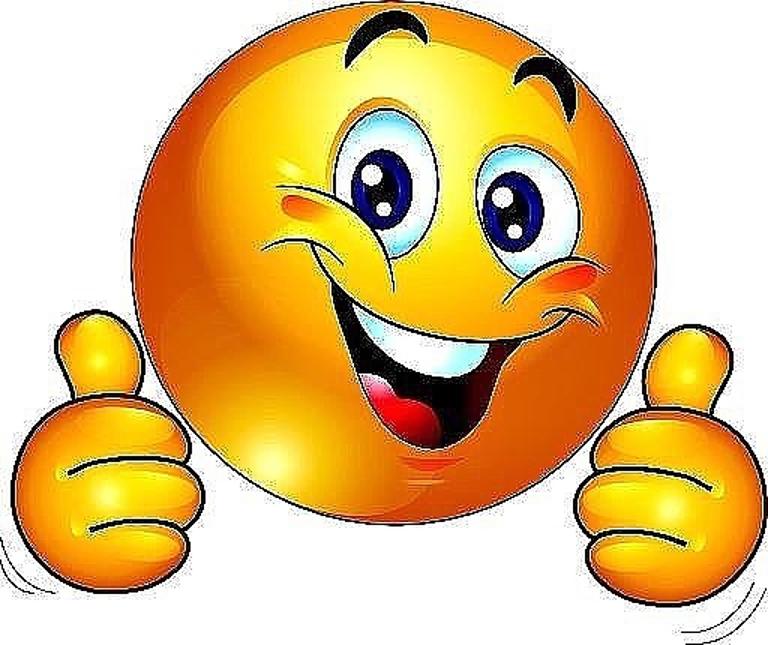 